Uchwała Nr XXXI/229/2018Rady Powiatu Mławskiegoz dnia 26 stycznia 2018 rokuw sprawie zmiany uchwały Nr XXX/224/2017 Rady Powiatu Mławskiego z dnia 
29 grudnia 2017 w sprawie trybu udzielania i rozliczania dotacji dla publicznych szkół  niebędących  szkołami specjalnymi, prowadzonymi przez osoby prawne niebędące jednostkami samorządu terytorialnego oraz osoby fizyczne, a także dla szkół niepublicznych, w których jest realizowany obowiązek  szkolny lub obowiązek nauki  oraz niepublicznych szkół, w których nie jest realizowany obowiązek szkolny lub obowiązek nauki, oraz trybu i zakresu kontroli prawidłowości  ich pobrania i wykorzystania.Na podstawie art. 38 ust. 1 ustawy z dnia 27 października 2017 r.  o finansowaniu zadań oświatowych (Dz. U.  z 2017 r., poz. 2203), art. 12 pkt 1 ustawy z dnia 5 czerwca 1998 r. 
o samorządzie powiatowym (Dz. U.  z 2017 r. poz.  1868 ze zm.) Rada Powiatu Mławskiego uchwala, co następuje: § 1W uchwale Nr XXX/224/2017 Rady Powiatu Mławskiego z dnia 29 grudnia 2017 w sprawie trybu udzielania i rozliczania dotacji dla publicznych szkół  niebędących  szkołami specjalnymi, prowadzonymi przez osoby prawne niebędące jednostkami samorządu terytorialnego oraz osoby fizyczne, a także dla szkół niepublicznych, w których jest realizowany obowiązek  szkolny lub obowiązek nauki  oraz niepublicznych szkół, w których nie jest realizowany obowiązek szkolny lub obowiązek nauki, oraz trybu i zakresu kontroli prawidłowości  ich pobrania i wykorzystania, dokonuje się następujących zmian:W tytule uchwały skreśla się słowa „ i zakresu”.W  § 2 uchwały skreśla się  pkt  1 i 2. W załączniku do uchwały dokonuje się następujących zmian:w tytule załącznika skreśla się słowa „i zakresu”.w § 1 skreśla ust. 2. § 2 skreśla się w całości.  w § 3 ust. 1 otrzymuje brzmienie: „Dotacja przekazywana jest na podstawie informacji od organu prowadzącego szkołę. Wzór informacji określa załącznik nr 2 
do niniejszego trybu. Informacja wynikająca z załącznika nr 2  powinna zwierać:dane dotyczące szkoły,liczbę uczniów wg stanu na 20-sty dzień miesiąca,liczbę uczniów szkoły,  w której nie jest realizowany obowiązek szkolny lub obowiązek nauki, którzy w miesiącu poprzedzającym miesiąc należnej dotacji spełnili warunek uczestniczenia w co najmniej 50 %  obowiązkowych zajęć edukacyjnych, liczbę uczniów posiadających orzeczenie o potrzebie kształcenia specjalnego.”§ 3 ust. 2 otrzymuje brzmienie: „Organ prowadzący dotowanych szkół, składa 
w Starostwie Powiatowym w Mławie w terminie do 22 dnia każdego miesiąca, według stanu na 20-sty dzień danego miesiąca,  informację o liczbie uczniów, ustaloną na podstawie dokumentacji przebiegu nauczania.”§ 3 ust. 3 otrzymuje brzmienie: „W miesiącu grudniu informację należy złożyć najpóźniej do dnia 7 grudnia według stanu na 5 grudnia, w miesiącu styczniu  do dnia 12 stycznia ze stanem na dzień 10 stycznia.”§ 3 ust. 6 otrzymuje brzmienie: „W przypadku, gdy dotację przekazano na inną liczbę uczniów danej szkoły niż liczba uczniów spełniających warunek co najmniej 50 % uczestniczenia w obowiązkowych zajęciach edukacyjnych w danym miesiącu, na kolejny miesiąc dotacja podlega korekcie.”  § 3 ust. 7 otrzymuje brzmienie: „W miesiącu grudniu, w którym różnica pomiędzy liczbą uczniów spełniających warunek co najmniej 50 % uczestniczenia w obowiązkowych zajęciach edukacyjnych w miesiącu grudniu a liczbą uczniów, którą podano na dany dzień miesiąca zgodnie z ust. 3, przekazuje się informację na załączniku nr 2 do niniejszego trybu, składając dokument do Starostwa Powiatowego w Mławie, najpóźniej do dnia 21 grudnia, o ile po tym dniu nie zaplanowano zjazdu w miesiącu grudniu.” w § 5 ust. 1 skreśla się zdanie pierwsze. w § 6  w ust. 2 skreśla się pkt 1, 2 i 3.w § 6  skreśla się ust. 4 i 9.  Załącznik nr 1 do Trybu udzielania i rozliczania dotacji (…) otrzymuje brzmienie w formie załącznika nr 1 do niniejszej uchwały. Załącznik nr 2 do Trybu udzielania i rozliczania dotacji (…) otrzymuje brzmienie w formie załącznika nr 2 do niniejszej uchwały. § 2Wykonanie uchwały powierza się Zarządowi Powiatu Mławskiego.§ 3Uchwała wchodzi w życie po upływie 14 dni od dnia ogłoszenia w Dzienniku Urzędowym Województwa Mazowieckiego.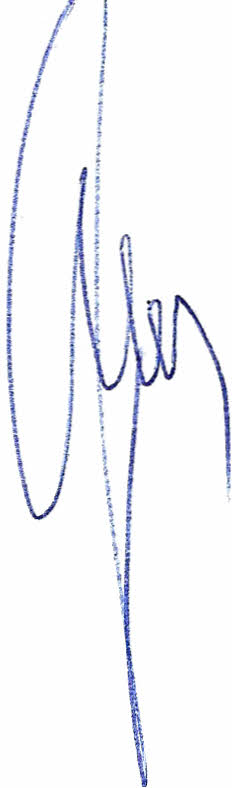 Przewodniczący Rady Powiatu            Henryk Antczak UZASADNIENIEDnia 29.12.2017 r. została podjęta Uchwała Nr XXX/224/2017 Rady Powiatu Mławskiego 
w sprawie trybu udzielania i rozliczania dotacji dla publicznych szkół  niebędących  szkołami specjalnymi, prowadzonymi przez osoby prawne niebędące jednostkami samorządu terytorialnego oraz osoby fizyczne, a także dla szkół niepublicznych, w których jest realizowany obowiązek  szkolny lub obowiązek nauki  oraz niepublicznych szkół, 
w których nie jest realizowany obowiązek szkolny lub obowiązek nauki, oraz trybu 
i zakresu kontroli prawidłowości  ich pobrania i wykorzystania.Po jej podjęciu oraz przesłaniu do organów nadzoru, Regionalna Izba Obrachunkowa 
w Warszawie przedstawiła swoje sugestie do treści niektórych postanowień w/w uchwały, które zostały uwzględnione w niniejszej uchwale.  